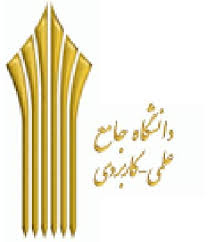 دانشگاه جامع علمی کاربردی واحد 11عنوان آسیب شناسی فرهنگیدانشجو خانم عیسی زائی استاد جناب آقای  دکتر مؤمنیآرایش بین مردها آرایش و جراحی های زیبایی این روزها در بین مردان ایرانی یک شکل دیگر به خود گرفته است و بسیار واضح تر و بدون هیچ عبا و حیایی در بین مردان و پسران ایرانی رواج یافته است که نمی توان این را جنبه علاقه به زیبایی دانست چرا که این زیبایی مناسب یک مرد نیست بلکه نشانی از خلا و کمبود در یک مرد است.بر اساس بررسی های جهانی  بازار لوازم آرایش در ایران با بیش از 38 میلیون زن دومین بازار بزرگ در منطقه بعد از کشور عربستان و هفتمین کشور در جهان است. گرایش جوانان و بعضی پسران به استفاده از لوازم آرایشی از نظر آسیب‌شناسی رفتاری به علت وجود الگو‌های غلط اجتماعی است. همچنین گسترش ماهواره‌ها و نمایش چهره‌های دو جنسیتی كه نه مرد هستند نه زن اما از هر دو نیز نشانی دارند باعث شده بعضی پسران بدون ریشه‌شناسی از این‌گونه افراد تقلید كنند.در برخی از آرایشگاه‌های مردانه، خدماتی بیش از خدمات معمولی كه در آرایشگاه‌های مردانه رایج است مثل كوتاه كردن مو ارائه می‌شود كه از جمله می‌توان به برداشتن موهای صورت و ابرو اشاره كرد.همچنین برخی از آقایان این روزها برای پوشاندن اثرات پیری از روی موهای صورت و ابرو، از انواع رنگ موها استفاده می‌كنند كه یا در منزل این كار را انجام می‌دهند.هفت درصد از كساني كه از لوازم آرايشي استفاده ميكنند پسران و مردان هستند و اين در حالي است كه حتي بعضي از لوازم آرايشي مانند كرم، ژل مو و اسپریهای خوش بو كننده جزو لوازم آرايشي به حساب نميآيند و منظور ريمل، كرم پودر و ... استآنچه كه در سال‌های اخیر، نخست در میان بازیگران و ورزشكاران مرد دیده می‌شد و اكنون در میان پسران جوان در كوچه و خیابان فراوان دیده می‌شود استفاده از لوازم آرایشی است كه متأسفانه بر اساس آمارها، استفاده از این لوازم در میان آقایان رو به افزایش گذاشته است!نقش دوستانهمسالان و دوستان بعد از خانواده دارای اهمیت خاص در این زمینه هستند بنابراین آموزش و پرورش و نهاد‌های فرهنگی با ارائه الگو‌های رفتاری مناسب برای جوانان باید با این رفتار ناپسند مقابله كنند و از طریق پیش‌گیری‌های فرهنگی نسبت به جلوگیری از این ناهنجاری‌ اقدام كنند.آرایش مردان چند علت دارد، یکی از این علل نداشتن اعتماد به نفس است. افراد هر چقدر اعتماد به نفس پایینی داشته باشند یعنی از درون قوی نباشند نیاز دارند که ظاهر خود را با تزئینات و ارایش بیارایند تا به اعتماد به نفس برسند غافل از اینکه با این کار خود را در انظار عموم کوچک می کنند. علت دوم، توجه است. جوانها نیاز به توجه دارند، نیاز به دیده شدن دارند بنابراین آرایش می کنند تا دیده شوند.علت سوم، رسانه ها مانند اینترنت، ماهواره و ... است. دیدن آرایش برخی مردان در خارج از کشور توسط این رسانه ها باعث می شوند که جوان ها الگو بگیرند. مورد چهارم که پنهان است و کسی زیاد به آن توجه نمی کند اعتراض است، اعتراض به مقرارات و سختگیری های خانه، مدرسه، دانشگاه، محیط و مسئولین است. جوان ها وقتی نسبت به چیزی اعتراض دارند آنچه را که مسئولین می گویند درست برعکس آن را اجرا می کنندنباید آرایش مردان را نوعی اعتراض اجتماعی تلقی کرد دلیل آرایش پسران به اعتراض اجتماعی چندان در بین افکار عمومی قابل قبول نیست، چون که هیچ شخصی حاضر نیست عزت، آبرو و سربلندی خود را از دست بدهد و با آرایش و انجام حرکات دخترانه به نوعی بخواهد اعتراض خود را ثابت کند. اگر فردی اعتراضی دارد هزاران راه برای بیان اعتراض هست. سوال اینجاست که اگر بخواهیم این اقدام را نوعی اعتراض به شما آوریم چرا این مردان به ظاهر معترض با پوشش مردانه اعتراض خود را نشان نمی دهند و صرفاً به آرایش دخترانه روی می آورند. 